Environmental Determination Checklist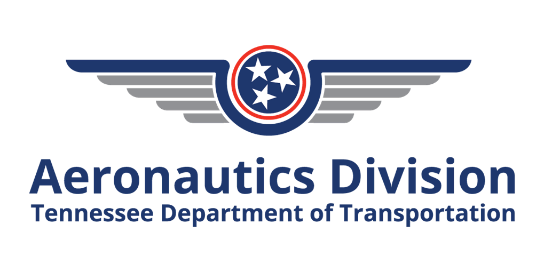 An airport’s representative (i.e., manager, sponsor, or consultant) will complete this form to request the TDOT Aeronautics Division’s determination on the level of environmental documentation required for a proposed project to satisfy National Environmental Policy Act (NEPA) and Federal Aviation Administration (FAA) environmental requirements.When completing this form, the preparer must review the potentially affected environmental resources and the requirements of the applicable special purpose laws, if any. Once completed, please send this form and all supporting documentation, including a project sketch, design, or plan to Aero.Environmental@tn.gov.It is ultimately the airport sponsor’s responsibility to ensure that all information necessary for the TDOT Aeronautics Division to make an environmental determination is accurate and complete. The airport sponsor and/or its representative (i.e., airport manager or consultant) must notify the TDOT Aeronautics Division via email at Aero.Environmental@tn.gov if there are any changes to a project’s location and/or scope of work.The TDOT Aeronautics Division will determine if additional environmental documentation is needed based on this information.1CertificationI certify that the information I have provided above is, to the best of my knowledge, correct. I also recognize and agree that no project activity, including but not limited to, site preparation, AGIS, surveys, demolition, or land disturbance, shall proceed for the above proposed project(s) until the TDOT Aeronautics Division and/or FAA issues a final environmental decision for the proposed project(s), and until compliance with all other applicable local, state, and Federal approval actions (e.g. ALP approval, airspace approval, grant approval, permits, or certifications) has occurred.TO BE COMPLETED BY TDOTTDOT DECISIONHaving reviewed the above information, certified by the responsible airport official, it is the TDOT’s decision that the proposed project(s) warrants environmental processing as indicated below. No further NEPA review required. This EDC also serves as a Simple Written Record (SWR). Project is categorically excluded per FAA Order 1050.1F Paragraph 5-6. [cite applicable 1050.1F CATEX that applies].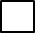 The project clearly does not involve extraordinary circumstances, as described in FAA Order 1050.1F Documented CATEX	  Short Form Environmental Assessment  Environmental Assessment (EA)	 Environmental Impact StatementCoordination Letters Are Required From the Following AgenciesNoneUnited States Army Corps of Engineers (USACE)Tennessee Department of Environment and ConversationNational Park ServiceTennessee State Historic Preservation Office (SHPO)Tennessee Wildlife Resources Agency (TWRA)United States Fish and Wildlife Service (USFWS)City and/or County Planning DepartmentUnited States Department of Agriculture (USDA), Natural Resource Conservation Service (NRCS)Federal Emergency Management AgencyOther 	Additional Studies or Documentation Required:NoneBiological AssessmentCultural Resources Survey and AssessmentUSACE Jurisdictional DeterminationUSDA NRCS Form AD-1006 Farmland Conversion Impact RatingWetland DelineationSection 4(f) EvaluationPhase I Environmental Due DiligenceNoise AnalysisSupplemental Noise AnalysesLight Emissions StudyVisual Impacts StudyOther 	Checklist Reviewed and Approved by:Signature of Responsible TDOT Official	        Date3Airport Name & IdentifierUPINBCAProject TitleProvide a brief, but complete, description of the proposed project, including all project components, justification, estimated start date, and duration of the project. Include connected actions necessary to implement the proposed project (including but not limited to moving NAVAIDs, changing flight procedures, and designating or developing haul routes, new material or expanded material sources, staging or disposal areas). Include a brief, but complete, description of the proposed project area, including any unique or natural features within or surrounding the airport property or whether it is previously disturbed.Provide any additional comments or attach any documentation to this form that will assist in the environmental determination.The submission of a sketch, design, or plan of the proposed project is required.Provide a brief, but complete, description of the proposed project, including all project components, justification, estimated start date, and duration of the project. Include connected actions necessary to implement the proposed project (including but not limited to moving NAVAIDs, changing flight procedures, and designating or developing haul routes, new material or expanded material sources, staging or disposal areas). Include a brief, but complete, description of the proposed project area, including any unique or natural features within or surrounding the airport property or whether it is previously disturbed.Provide any additional comments or attach any documentation to this form that will assist in the environmental determination.The submission of a sketch, design, or plan of the proposed project is required.